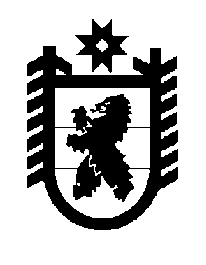 Российская Федерация Республика Карелия    ПРАВИТЕЛЬСТВО РЕСПУБЛИКИ КАРЕЛИЯРАСПОРЯЖЕНИЕот  3 декабря 2014 года № 751р-Пг. Петрозаводск Внести в состав территориального рыбохозяйственного совета Республики Карелия (далее – совет), утвержденный распоряжением Правительства Республики Карелия от 30 июня 2009 года № 229р-П (Собрание законодательства Республики Карелия, 2009, № 6, ст. 702; 2010, № 11, ст. 1483; 2012, № 4, ст. 724; № 11, ст. 2087; 2013, № 3, ст. 486; 2014, № 2, ст. 287), следующие изменения:1) включить в состав совета следующих лиц:2) указать новую должность Артамонова В.П. – советник председателя правления некоммерческого партнерства «Общества форелеводов Карелии»;3) исключить из состава совета Климова А.В., Полонченко С.В., Рыжкова Л.П., Самылина А.Г., Швец Н.А.           ГлаваРеспублики  Карелия                                                             А.П. ХудилайненАртамонов В.О.–председатель правления некоммерческого партнерства «Общество форелеводов Карелии» 
(по согласованию)Грущакова Г.А.–начальник отдела Управления Федеральной антимонопольной службы по Республике Карелия (по согласованию)Глибко О.Я.–ведущий научный сотрудник Карельского отделения федерального государственного бюджетного научного учреждения «Государст-венный научно-исследовательский институт озерного и речного рыбного хозяйства» (по согласованию)Курицын А.Е.–специалист научно-исследовательской лаборато-рии «Экологические проблемы Севера» феде-рального государственного бюджетного образо-вательного учреждения высшего профессио-нального образования «Петрозаводский государ-ственный университет» (по согласованию)Онищенко И.Н.–главный специалист Министерства сельского, рыбного и охотничьего хозяйства Республики КарелияШустов Ю.А.–профессор федерального государственного бюджетного образовательного учреждения высшего профессионального образования «Петрозаводский государственный университет» (по согласованию);